Tunnelling Association of Canada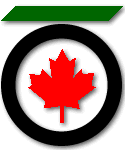 Canadian Contribution to an International Project Award – 2016NOMINATION FORM The Tunnelling Association of Canada presents the Canadian Contribution to an International Project Award to a Canadian organization or team who has significantly contributed to an International project that demonstrated the highest level of engineering skill, insight and understanding of underground construction.Nominations for this category of the Tunnelling Association of Canada Awards can be submitted for projects for which the civil engineering works have been performed and completed between January 1, 2014 and March 1, 2016.The award will be presented to the Canadian team members who significantly contributed to the project. All team members must be aware of and support the nomination.To submit a nomination for this award, please complete the form below and provide all requested information. All nominations are to be submitted by email to awards@tunnelcanada.ca by June 3, 2016. INTERNATIONAL PROJECT TITLE:BRIEF DESCRIPTION OF THE PROJECT: LIST THE SIGNIFICANT CONTRIBUTIONS BY THE ORGANIZATION OR TEAM:LIST THE ORGANIZATION OR TEAM & THEIR ROLE IN THE PROJECT:(PLEASE PROVIDE A CONTACT NAME & EMAIL ADDRESS FOR EACH TEAM MEMBER (eg. TUNNEL DESIGNER:) TAC AwNominations are open to all.  This form should be completed for each nominee. No additional materials. Canvassing in support of a nominee is not permitted.  Additional information may be sought if deemed necessary by the TAC Awards Committee.